LB-SPX-350L低温度恒温恒湿箱/恒温恒湿老化箱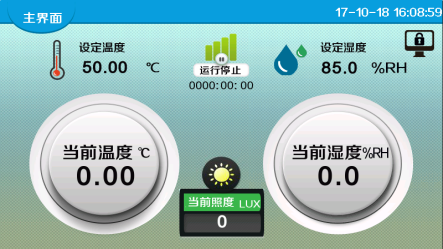 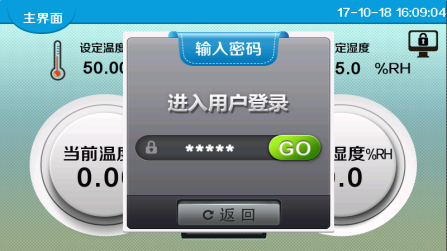 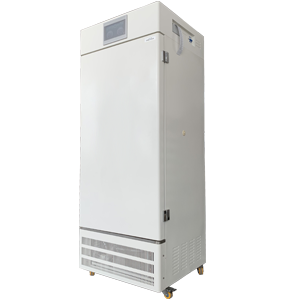 低温度恒温恒湿箱是在-30～70℃之间恒定某一个温度的高低点给各种各类工业产品或材料做抗气候老化的设备。组件：优质触摸屏控制器原装进口PT100温度传感器原装进口湿度传感器原装进口压缩机自主研发专利水循环系统结构：外箱：优质喷粉冷轧板保温层：高压聚氨酯整体发泡内壁：SUS304拉丝不锈钢搁板：SUS304拉丝不锈钢门锁：配备钥匙锁，保证有效管理验证孔：φ30mm脚轮：4只，可移动可锁定门封：双层门封条设计，锁定温湿度，流失少门：全密封门特点：结构牢靠实用保温层采用聚氨酯发泡整体成型80mm厚度，保温保湿性能优异人性化设计，舒适使用体验专利阶梯式双层密封条设计，封闭性强，漏水少环境控制系统气流方式：强制垂直对流，SMOOTH整体风道均匀系统控温方式：电加热系统，压缩机制冷系统控湿方式：自主研发电热蒸汽加湿供水方式：内循环供水系统，连续运行无需频繁加水节能环保箱体整体断冷保温设计，能耗消耗极低R134A环保型制冷剂无氟环保型环戊烷硬质聚氨酯发泡料选用静音组件，噪音低，振动少控制系统&数据采集平衡式控制模式，温度、湿度控制更精准触摸屏显示，记录设备的设定值、采样值、采样时间、试验曲线、数据、可以详细浏览每一时间段的温湿度曲线具备权限管理系统，数据审计追踪功能，电子签名，密码保护。进口电容式湿度传感器,量程宽、线性好、精度高、易控制双数据采集系统，内嵌式针式打印机，USB数据存储，确保数据实时有效保护系统压缩机过载保护独立工作室超温保护加湿系统缺水保护加湿缺水报警系统开闭门监控系统性能参数备注：尺寸（W*D*H）（宽X深X高）容积(L)容积(L)350温度控制范围(℃)-30～70℃温度波动度(℃)±1℃温度均匀度(℃)±2℃湿度  控制范围(%RH)20～95%RH湿度  波动度(%RH)±2湿度  偏差(%RH)±3安装功率（W）安装功率（W）1217运行功率（W）运行功率（W）600电源电源220V 50HZ内胆尺寸(cm)内胆尺寸(cm)60×54×110外箱尺寸(cm)外箱尺寸(cm)83×76×179包装尺寸(cm)包装尺寸(cm)91×87×197净重(kg)净重(kg)132载物托架（标配）载物托架（标配）4